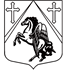 КРАСНОБОРСКОЕ ГОРОДСКОЕ ПОСЕЛЕНИЕ ТОСНЕНСКОГО РАЙОНА ЛЕНИНГРАДСКОЙ ОБЛАСТИАДМИНИСТРАЦИЯПОСТАНОВЛЕНИЕ09.08.2021 № 342В соответствии с Федеральным законом от 12 января 1996 года № 8-ФЗ «О погребении и похоронном деле», областным законом от 7 февраля 2020 года №9-ОЗ «О перераспределении полномочий в сфере погребения и похоронного дела между органами государственной власти Ленинградской области и органами местного самоуправления Ленинградской области», постановлением Правительства Ленинградской области №2 от 14 января 2021 года «Об установлении размера бесплатно предоставляемого участка земли на территориях кладбищ Ленинградской области (кроме Федерального военного мемориального кладбища) для погребения умершего», информационного письма Тосненской городской прокуратуры Ленинградской области №22-183-2021 от 06.2021ПОСТАНОВЛЯЕТ:Установить размер бесплатно предоставляемого участка земли на территориях кладбищ, расположенных в Красноборском городском поселении Тосненского района Ленинградской области для погребения умершего с учетом гарантии погребения на этом же участке земли умершего супруга или близкого родственника 5 квадратных метров (длина могилы – 2,5 м, ширина – 2,0 м).Разместить настоящее постановление на официальном сайте администрации Красноборского городского поселения Тосненского района Ленинградской области www.krbor.ruНастоящее постановление вступает в силу с момента подписания.Контроль за исполнением постановления оставляю за собой.Глава  администрации             			                            Н.И. АксеновОб установлении размера бесплатно предоставляемого участка земли на территориях кладбищ, расположенных в Красноборском городском поселении Тосненского района Ленинградской области для погребения умершего